NOME DO ALUNOTÍTULO DO TRABALHOMARINGÁANONOME DO ALUNOTÍTULO DO TRABALHOProjeto de Dissertação apresentado ao Programa de Pós-Graduação em Biociências e Fisiopatologia da Universidade Estadual de Maringá.Linha de Pesquisa:Orientador(a):Coorientador(a):MARINGÁANOSUMÁRIOResumo								00Introdução								00Justificativa								00Objetivos								00Metodologia								00Cronograma de Execução						00	Referências Bibliográficas						00Anexos								00RESUMO(Máximo 200 (duzentas) palavras e 5 (cinco) palavras-chaveINTRODUÇÃOMáximo de 2 (duas) páginasJUSTIFICATIVA½ páginaOBJETIVOS½ páginaMETODOLOGIAMáximo de 3 páginasCRONOGRAMA DE EXECUÇÃOConsiderar 24 meses a partir de janeiroREFERÊNCIAS BIBLIOGRÁFICASMáximo de 30 (trinta) referências seguindo recomendações Vancouver
ANEXOSParecer/protocolo de comitê de ética, termo de consentimento livre e esclarecido, questionários, fichas, etc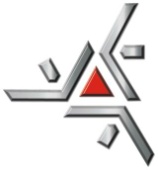 